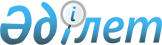 О Майском районном бюджете на 2014 - 2016 годыРешение маслихата Майского района Павлодарской области от 24 декабря 2013 года N 1/27. Зарегистрировано Департаментом юстиции Павлодарской области 10 января 2014 года N 3663      Примечание РЦПИ.

      В тексте документа сохранена пунктуация и орфография оригинала.



      В соответствии пункта 2 статьи 75 Бюджетного кодекса Республики Казахстан от 4 декабря 2008 года, подпунктом 1) пункта 1 статьи 6 Закона Республики Казахстан "О местном государственном управлении и самоуправлении в Республике Казахстан" от 23 января 2001 года, пункта 4 статьи 18 Закона Республики Казахстан "О государственном регулировании развития агропромышленного комплекса и сельских территорий" и решением сессии областного маслихата от 13 декабря 2013 года N 198/26 "Об областном бюджете на 2014 - 2016 годы" Майский районный маслихат РЕШИЛ:

      1. 

Утвердить районный бюджет на 2014 - 2016 годы согласно приложениям 1, 2 и 3 соответственно, в том числе на 2014 год в следующих объемах:

      1) доходы – 1925332 тысяч тенге, в том числе по:

      налоговым поступлениям – 334172 тысяч тенге;

      неналоговым поступлениям – 8634 тысяч тенге;

      поступлениям трансфертов – 1534307 тысячи тенге;

      поступления от продажи основного капитала – 48219 тысячи тенге;

      2) затраты – 1939095 тысяч тенге;

      3) чистое бюджетное кредитование – 95395 тысячи тенге, в том числе:

      погашение бюджетных кредитов – 4613 тысячи тенге;

      бюджетные кредиты – 100008 тысячи тенге;

      4) сальдо по операциям с финансовыми активами – 7500;

      приобретение финансовых активов – 7500 тысячи тенге;

      5) дефицит бюджета – -116658 тысяча тенге;

      6) финансирование дефицита бюджета – 116658 тысяча тенге.

     Сноска. Пункт 1 с изменениями, внесенными решениями маслихата Майского района Павлодарской области от 04.02.2014 N 1/29 (вводится в действие с 01.01.2014); от 30.04.2014 N 1/34 (вводится в действие с 01.01.2014); от 06.08.2014 N 1/39 (вводится в действие с 01.01.2014); от 23.10.2014 N 1/41 (вводится в действие с 01.01.2014); от 12.11.2014 N 1/42 (вводится в действие с 01.01.2014); от 25.12.2014 N 1/44 (вводится в действие с 01.01.2014).

      2. 

Предусмотреть в районном бюджете на 2014 год субвенцию из областного бюджета в размере 1240172 тысяч тенге.

     3.

 исключен.

     Сноска. Исключен решением маслихата Майского района Павлодарской области от 12.11.2014 N 1/42 (вводится в действие с 01.01.2014).

      4. 

Утвердить перечень районных бюджетных программ, не подлежащих секвестру в процессе исполнения районного бюджета на 2014 год, согласно приложения 4.

      5. 

Утвердить бюджетные программы сельских округов района на 2014 год согласно приложения 5.

      6. 

Специалистам в области здравоохранения, социального обеспечения, образования, культуры, спорта и ветеринарии, являющимся гражданскими служащими и работающим в сельских населенных пунктах, а также указанным специалистам, работающим в государственных организациях, финансируемых из местных бюджетов, установить повышенные не менее чем на двадцать пять процентов оклады и тарифные ставки по сравнению со ставками специалистов, занимающихся этими видами деятельности в городских условиях.

     Сноска. Пункт 6 в редакции решения маслихата Майского района Павлодарской области от 27.03.2014 N 1/32 (вводится в действие по истечении десяти календарных дней после его первого официального опубликования).

      7. 

Контроль за выполнением настоящего решения возложить на постоянную комиссию районого маслихата по вопросам социально-экономического развития и бюджета.

      8. 

Настоящее решение вступает в силу с 1 января 2014 года и утрачивает силу с введением в действие решения маслихата о районном бюджете на следующий плановый период.

 

  Районный бюджет на 2014 год

(с изменениями)     Сноска. Приложение 1 - в редакции решения маслихата Майского района Павлодарской области от 25.12.2014 N 1/44 (вводится в действие с 01.01.2014).

 

  Районный бюджет на 2015 год

  Районный бюджет на 2016 год

  Перечень районных бюджетных программ, не подлежащих

секвестру в процессе исполнения районного бюджета на 2014 год

  Бюджетные программы района в сельских округах на 2014 год     Сноска. Приложение 5 - в редакции решения маслихата Майского района Павлодарской области от 23.10.2014 N 1/41 (вводится в действие с 01.01.2014).

 

 
					© 2012. РГП на ПХВ «Институт законодательства и правовой информации Республики Казахстан» Министерства юстиции Республики Казахстан
				      Председатель сессии

      Cекретарь районного

      маслихатаК. Ботабай

 

Г. Арынов

Приложение 1

к решению Майского

районного маслихата

(V созыв ХХVІІ сессия)

N 1/27 от 24 декабря 2013 годаКатегорияКатегорияКатегорияКатегорияКатегорияКатегорияКатегорияКатегорияСумма (тысяч тенге)КлассКлассКлассКлассКлассКлассСумма (тысяч тенге)ПодклассПодклассПодклассПодклассСумма (тысяч тенге)НаименованиеНаименованиеСумма (тысяч тенге)I. ДОХОДЫI. ДОХОДЫ192533211Налоговые поступленияНалоговые поступления3341720101Подоходный налогПодоходный налог7786622Индивидуальный подоходный налогИндивидуальный подоходный налог778660303Социальный налогСоциальный налог6206411Социальный налогСоциальный налог620640404Налоги на собственностьНалоги на собственность18823911Налоги на имуществоНалоги на имущество16736633Земельный налогЗемельный налог660944Налог на транспортные средстваНалог на транспортные средства1328755Единый земельный налогЕдиный земельный налог9770505Внутренние налоги на товары, работы, услугиВнутренние налоги на товары, работы, услуги486322АкцизыАкцизы59933Поступления за использование природных и других ресурсовПоступления за использование природных и других ресурсов224344Сборы за ведение предпринимательской и профессиональной деятельностиСборы за ведение предпринимательской и профессиональной деятельности20210808Обязательные платежи, взимаемые за совершение юридически значимых действий и (или) выдачу документов уполномоченными на то государственными органами или должностными лицамиОбязательные платежи, взимаемые за совершение юридически значимых действий и (или) выдачу документов уполномоченными на то государственными органами или должностными лицами114011Государственная пошлинаГосударственная пошлина114022Неналоговые поступленияНеналоговые поступления86340101Доходы от государственной собственностиДоходы от государственной собственности159555Доходы от аренды имущества, находящегося в государственной собственностиДоходы от аренды имущества, находящегося в государственной собственности150877Вознаграждения по кредитам, выданным из государственного бюджетаВознаграждения по кредитам, выданным из государственного бюджета1099Прочие доходы от государственной собственностиПрочие доходы от государственной собственности770202Поступления от реализации товаров (работ, услуг) государственными учреждениями, финансируемыми из государственного бюджетаПоступления от реализации товаров (работ, услуг) государственными учреждениями, финансируемыми из государственного бюджета2211Поступления от реализации товаров (работ, услуг) государственными учреждениями, финансируемыми из государственного бюджетаПоступления от реализации товаров (работ, услуг) государственными учреждениями, финансируемыми из государственного бюджета220606Прочие неналоговые поступления Прочие неналоговые поступления 701711Прочие неналоговые поступления Прочие неналоговые поступления 701733Поступления от продажи основного капиталаПоступления от продажи основного капитала482190101Продажа государственного имущества,

закрепленного за государственными учреждениямиПродажа государственного имущества,

закрепленного за государственными учреждениями4801311Продажа государственного имущества, закрепленного за государственными учреждениямиПродажа государственного имущества, закрепленного за государственными учреждениями480130303Продажа земли и нематериальных активовПродажа земли и нематериальных активов20611Продажа землиПродажа земли7222Продажа нематериальных активовПродажа нематериальных активов13444Поступления трансфертовПоступления трансфертов15343070202Трансферты из вышестоящих органов государственного управленияТрансферты из вышестоящих органов государственного управления153430722Трансферты из областного бюджетаТрансферты из областного бюджета1534307Функциональная группаФункциональная группаФункциональная группаФункциональная группаФункциональная группаФункциональная группаФункциональная группаФункциональная группаСумма (тысяч тенге)Функциональная подгруппаФункциональная подгруппаФункциональная подгруппаФункциональная подгруппаФункциональная подгруппаФункциональная подгруппаФункциональная подгруппаСумма (тысяч тенге)Администратор бюджетных программАдминистратор бюджетных программАдминистратор бюджетных программАдминистратор бюджетных программАдминистратор бюджетных программСумма (тысяч тенге)ПрограммаПрограммаПрограммаСумма (тысяч тенге)НаименованиеСумма (тысяч тенге)ІІ. ЗАТРАТЫ193909501Государственные услуги общего характера24990611Представительные, исполнительные и другие органы, выполняющие общие функции государственного управления224375112112Аппарат маслихата района (города областного значения)14215001001Услуги по обеспечению деятельности маслихата района (города областного значения)13725003003Капитальные расходы государственного органа490122122Аппарат акима района (города областного значения)67392001001Услуги по обеспечению деятельности акима района (города областного значения)55262003003Капитальные расходы государственного органа12130123123Аппарат акима района в городе, города районного значения, поселка, села, сельского округа142768001001Услуги по обеспечению деятельности акима района в городе, города районного значения, поселка, села, сельского округа141291022022Капитальные расходы государственного органа147722Финансовая деятельность11027452452Отдел финансов района (города областного значения)11027001001Услуги по реализации государственной политики в области исполнения бюджета района (города областного значения) и управления коммунальной собственностью района (города областного значения)10329003003Проведение оценки имущества в целях налогообложения374011011Учет, хранение, оценка и реализация имущества, поступившего в коммунальную собственность150018018Капитальные расходы государственного органа17455Планирование и статистическая деятельность14504453453Отдел экономики и бюджетного планирования района (города областного значения)14504001001Услуги по реализации государственной политики в области формирования и развития экономической политики, системы государственного планирования и управления района (города областного значения)14319004004Капитальные расходы государственного органа 18502Оборона416411Военные нужды3237122122Аппарат акима района (города областного значения)3237005005Мероприятия в рамках исполнения всеобщей воинской обязанности323722Организация работы по чрезвычайным ситуациям927122122Аппарат акима района (города областного значения)927006006Предупреждение и ликвидация чрезвычайных ситуаций масштаба района (города областного значения)589007007Мероприятия по профилактике и тушению степных пожаров районного (городского) масштаба, а также пожаров в населенных пунктах, в которых не созданы органы государственной противопожарной службы33804Образование108149511Дошкольное воспитание и обучение141064123123Аппарат акима района в городе, города районного значения, поселка, села, сельского округа131933004004Обеспечение деятельности организаций дошкольного воспитания и обучения22634041041Реализация государственного образовательного заказа в дошкольных организациях образования109299464464Отдел образования района (города областного значения)9131040040Реализация государственного образовательного заказа в дошкольных организациях образования913122Начальное, основное среднее и общее среднее образование892726123123Аппарат акима района в городе, города районного значения, поселка, села, сельского округа9731005005Организация бесплатного подвоза учащихся до школы и обратно в сельской местности9731464464Отдел образования района (города областного значения)882995003003Общеобразовательное обучение830986006006Дополнительное образование для детей 5200999Прочие услуги в области образования47705464464Отдел образования района (города областного значения)47705001001Услуги по реализации государственной политики на местном уровне в области образования 13554005005Приобретение и доставка учебников, учебно-методических комплексов для государственных учреждений образования района (города областного значения)8466007007Проведение школьных олимпиад, внешкольных мероприятий и конкурсов районного (городского) масштаба285012012Капитальные расходы государственных органов89015015Ежемесячная выплата денежных средств опекунам (попечителям) на содержание ребенка-сироты (детей-сирот), и ребенка (детей), оставшегося без попечения родителей5589067067Капитальные расходы подведомственных государственных учреждений и организаций1972206Социальная помощь и социальное обеспечение9803722Социальная помощь78874123123Аппарат акима района в городе, города районного значения, поселка, села, сельского округа7664003003Оказание социальной помощи нуждающимся гражданам на дому7664451451Отдел занятости и социальных программ района (города областного значения)71210002002Программа занятости21977004004Оказание социальной помощи на приобретение топлива специалистам здравоохранения, образования, социального обеспечения, культуры, спорта и ветеринарии в сельской местности в соответствии с законодательством Республики Казахстан6152005005Государственная адресная социальная помощь2575007007Социальная помощь отдельным категориям нуждающихся граждан по решениям местных представительных органов33819010010Материальное обеспечение детей-инвалидов, воспитывающихся и обучающихся на дому279014014Оказание социальной помощи нуждающимся гражданам на дому580016016Государственные пособия на детей до 18 лет3199017017Обеспечение нуждающихся инвалидов обязательными гигиеническими средствами и предоставление услуг специалистами жестового языка, индивидуальными помощниками в соответствии с индивидуальной программой реабилитации инвалида262999Прочие услуги в области социальной помощи и социального обеспечения19163451451Отдел занятости и социальных программ района (города областного значения)19163001001Услуги по реализации государственной политики на местном уровне в области обеспечения занятости и реализации социальных программ для населения18556011011Оплата услуг по зачислению, выплате и доставке пособий и других социальных выплат457021021Капитальные расходы государственного органа 15007Жилищно-коммунальное хозяйство15810711Жилищное хозяйство16467123123Аппарат акима района в городе, города районного значения, поселка, села, сельского округа11894007007Организация сохранения государственного жилищного фонда города районного значения, поселка, села, сельского округа600027027Ремонт и благоустройство объектов в рамках развития городов и сельских населенных пунктов по Дорожной карте занятости 202011294458458Отдел жилищно-коммунального хозяйства, пассажирского транспорта и автомобильных дорог района (города областного значения)1434003003Организация сохранения государственного жилищного фонда467005005Снос аварийного и ветхого жилья129041041Ремонт и благоустройство объектов в рамках развития городов и сельских населенных пунктов по Дорожной карте занятости 2020838464464Отдел образования района (города областного значения)3139026026Ремонт объектов в рамках развития городов и сельских населенных пунктов по Дорожной карте занятости 2020313922Коммунальное хозяйство120736123123Аппарат акима района в городе, города районного значения, поселка, села, сельского округа883014014Организация водоснабжения населенных пунктов883458458Отдел жилищно-коммунального хозяйства, пассажирского транспорта и автомобильных дорог района (города областного значения)40702012012Функционирование системы водоснабжения и водоотведения40702472472Отдел строительства, архитектуры и градостроительства района (города областного значения)79151006006Развитие системы водоснабжения и водоотведения7915133Благоустройство населенных пунктов20904123123Аппарат акима района в городе, города районного значения, поселка, села, сельского округа19819008008Освещение улиц населенных пунктов16325011011Благоустройство и озеленение населенных пунктов3494458458Отдел жилищно-коммунального хозяйства, пассажирского транспорта и автомобильных дорог района (города областного значения)1085016016Обеспечение санитарии населенных пунктов108508Культура, спорт, туризм и информационное пространство16268211Деятельность в области культуры113645123123Аппарат акима района в городе, города районного значения, поселка, села, сельского округа88983006006Поддержка культурно-досуговой работы на местном уровне88983457457Отдел культуры, развития языков, физической культуры и спорта района (города областного значения)24662003003Поддержка культурно-досуговой работы22025015015Обеспечение сохранности историко-культурного наследия и доступа к ним263722Спорт2699457457Отдел культуры, развития языков, физической культуры и спорта района (города областного значения)2699009009Проведение спортивных соревнований на районном (города областного значения) уровне1165010010Подготовка и участие членов сборных команд района (города областного значения) по различным видам спорта на областных спортивных соревнованиях153433Информационное пространство28790456456Отдел внутренней политики района (города областного значения)4747002002Услуги по проведению государственной информационной политики через газеты и журналы 4747457457Отдел культуры, развития языков, физической культуры и спорта района (города областного значения)24043006006Функционирование районных (городских) библиотек23867007007Развитие государственного языка и других языков народа Казахстана17699Прочие услуги по организации культуры, спорта, туризма и информационного пространства17548456456Отдел внутренней политики района (города областного значения)8273001001Услуги по реализации государственной политики на местном уровне в области информации, укрепления государственности и формирования социального оптимизма граждан7123003003Реализация мероприятий в сфере молодежной политики1000006006Капитальные расходы государственного органа150457457Отдел культуры, развития языков, физической культуры и спорта района (города областного значения)9275001001Услуги по реализации государственной политики на местном уровне в области культуры, развития языков, физической культуры и спорта 6690032032Капитальные расходы подведомственных государственных учреждений и организаций258510Сельское, водное, лесное, рыбное хозяйство, особо охраняемые природные территории, охрана окружающей среды и животного мира, земельные отношения7855311Сельское хозяйство25697453453Отдел экономики и бюджетного планирования района (города областного значения)9529099099Реализация мер по оказанию социальной поддержки специалистов9529473473Отдел ветеринарии района (города областного значения)16168001001Услуги по реализации государственной политики на местном уровне в сфере ветеринарии6589005005Обеспечение функционирования скотомогильников (биотермических ям)577006006Организация санитарного убоя больных животных7232007007Организация отлова и уничтожения бродячих собак и кошек1200010010Проведение мероприятий по идентификации сельскохозяйственных животных57066Земельные отношения12246463463Отдел земельных отношений района (города областного значения)12246001001Услуги по реализации государственной политики в области регулирования земельных отношений на территории района (города областного значения)6401004004Организация работ по зонированию земель584599Прочие услуги в области сельского, водного, лесного, рыбного хозяйства, охраны окружающей среды и земельных отношений40610473473Отдел ветеринарии района (города областного значения)40610011011Проведение противоэпизоотических мероприятий4061011Промышленность, архитектурная, градостроительная и строительная деятельность4655422Архитектурная, градостроительная и строительная деятельность46554472472Отдел строительства, архитектуры и градостроительства района (города областного значения)46554001001Услуги по реализации государственной политики в области строительства, архитектуры и градостроительства на местном уровне6518013013Разработка схем градостроительного развития территории района, генеральных планов городов районного (областного) значения, поселков и иных сельских населенных пунктов39736015015Капитальные расходы государственного органа30012Транспорт и коммуникации1126011Автомобильный транспорт10527123123Аппарат акима района в городе, города районного значения, поселка, села, сельского округа5440013013Обеспечение функционирования автомобильных дорог в городах районного значения, поселках, селах, сельских округах5440458458Отдел жилищно-коммунального хозяйства, пассажирского транспорта и автомобильных дорог района (города областного значения)5087023023Обеспечение функционирования автомобильных дорог508799Прочие услуги в сфере транспорта и коммуникаций733458458Отдел жилищно-коммунального хозяйства, пассажирского транспорта и автомобильных дорог района (города областного значения)733024024Организация внутрипоселковых (внутригородских), пригородных и внутрирайонных общественных пассажирских перевозок73313Прочие3992699Прочие39926454454Отдел предпринимательства и сельского хозяйства района (города областного значения)10615001001Услуги по реализации государственной политики на местном уровне в области развития предпринимательства, сельского хозяйства 9930007007Капитальные расходы государственного органа685458458Отдел жилищно-коммунального хозяйства, пассажирского транспорта и автомобильных дорог района (города областного значения)29311001001Услуги по реализации государственной политики на местном уровне в области жилищно-коммунального хозяйства, пассажирского транспорта и автомобильных дорог 18407013013Капитальные расходы государственного органа 150040040Реализация мер по содействию экономическому развитию регионов в рамках Программы «Развитие регионов» 1075414Обслуживание долга1011Обслуживание долга10452452Отдел финансов района (города областного значения)10013013Обслуживание долга местных исполнительных органов по выплате вознаграждений и иных платежей по займам из областного бюджета1015Трансферты840111Трансферты8401452452Отдел финансов района (города областного значения)8401006006Возврат неиспользованных (недоиспользованных) целевых трансфертов5666016016Возврат использованных не по целевому назначению целевых трансфертов2735ІІІ. ЧИСТОЕ БЮДЖЕТНОЕ КРЕДИТОВАНИЕ95395Бюджетные кредиты10000810Сельское, водное, лесное, рыбное хозяйство, особо охраняемые природные территории, охрана окружающей среды и животного мира, земельные отношения10000811Сельское хозяйство100008453453Отдел экономики и бюджетного планирования района (города областного значения)100008006006Бюджетные кредиты для реализации мер социальной поддержки специалистов1000085Погашение бюджетных кредитов46130101Погашение бюджетных кредитов461311Погашение бюджетных кредитов выданных из государственного бюджета4613ІV. САЛЬДО ПО ОПЕРАЦИЯМ С ФИНАНСОВЫМИ АКТИВАМИ7500Приобретение финансовых активов750013Прочие750099Прочие7500458458Отдел жилищно-коммунального хозяйства, пассажирского транспорта и автомобильных дорог района (города областного значения)7500065065Формирование или увеличение уставного капитала юридических лиц7500V. ДЕФИЦИТ (ПРОФИЦИТ) БЮДЖЕТА-116658VІ. ФИНАНСИРОВАНИЕ ДЕФИЦИТА (ИСПОЛЬЗОВАНИЕ ПРОФИЦИТА) БЮДЖЕТА1166587Поступления займов1000080101Внутренние государственные займы10000822Договоры займа10000816Погашение займов461311Погашение займов4613452452Отдел финансов района (города областного значения)4613008008Погашение долга местного исполнительного органа перед вышестоящим бюджетом46138Используемые остатки бюджетных средств212630101Остатки бюджетных средств2126311Свободные остатки бюджетных средств21263

Приложение 2

к решению Майского

районного маслихата

(V созыв ХХVІІ сессия)

N 1/27 от 24 декабря 2013 годаКатегорияКатегорияКатегорияКатегорияКатегорияКатегорияСумма (тыс тенге)Класс НаименованиеКласс НаименованиеКласс НаименованиеКласс НаименованиеКласс НаименованиеСумма (тыс тенге)ПодклассПодклассПодклассПодклассСумма (тыс тенге)I. ДоходыI. ДоходыI. Доходы16466681Налоговые поступленияНалоговые поступленияНалоговые поступления39523401Подоходный налогПодоходный налогПодоходный налог984162Индивидуальный подоходный налогИндивидуальный подоходный налогИндивидуальный подоходный налог9841603Социальный налогСоциальный налогСоциальный налог765201Социальный налогСоциальный налогСоциальный налог7652004Налоги на собственностьНалоги на собственностьНалоги на собственность2141841Налоги на имуществоНалоги на имуществоНалоги на имущество1936163Земельный налогЗемельный налогЗемельный налог23544Налог на транспортные средстваНалог на транспортные средстваНалог на транспортные средства171545Единый земельный налогЕдиный земельный налогЕдиный земельный налог106005Внутренние налоги на товары, работы, услугиВнутренние налоги на товары, работы, услугиВнутренние налоги на товары, работы, услуги45982АкцизыАкцизыАкцизы4703Поступления за использование природных и других ресурсовПоступления за использование природных и других ресурсовПоступления за использование природных и других ресурсов23544Сборы за ведение профессиональной и предпринимательской деятельностиСборы за ведение профессиональной и предпринимательской деятельностиСборы за ведение профессиональной и предпринимательской деятельности177408Обязательные платежи, взимаемые за совершение юридически значимых действий и (или) выдачу документов уполномоченными на то государственными органами или должностными лицамиОбязательные платежи, взимаемые за совершение юридически значимых действий и (или) выдачу документов уполномоченными на то государственными органами или должностными лицамиОбязательные платежи, взимаемые за совершение юридически значимых действий и (или) выдачу документов уполномоченными на то государственными органами или должностными лицами15161Государственная пошлинаГосударственная пошлинаГосударственная пошлина15162Неналоговые поступленияНеналоговые поступленияНеналоговые поступления935401Доходы от государственной собственностиДоходы от государственной собственностиДоходы от государственной собственности11425Доходы от аренды имущества, находящегося в государственной собственностиДоходы от аренды имущества, находящегося в государственной собственностиДоходы от аренды имущества, находящегося в государственной собственности11367Вознаграждения по кредитам, выданным из государственного бюджетаВознаграждения по кредитам, выданным из государственного бюджетаВознаграждения по кредитам, выданным из государственного бюджета606Прочие неналоговые поступленияПрочие неналоговые поступленияПрочие неналоговые поступления82121Прочие неналоговые поступленияПрочие неналоговые поступленияПрочие неналоговые поступления82124Поступления трансфертовПоступления трансфертовПоступления трансфертов124208002Трансферты из вышестоящих органов государственного управленияТрансферты из вышестоящих органов государственного управленияТрансферты из вышестоящих органов государственного управления12420802Трансферты из областного бюджетаТрансферты из областного бюджетаТрансферты из областного бюджета1242080Функциональная группаФункциональная группаФункциональная группаФункциональная группаФункциональная группаФункциональная группаСумма (тыс.тенге)Функциональная подгруппаФункциональная подгруппаФункциональная подгруппаФункциональная подгруппаФункциональная подгруппаСумма (тыс.тенге)Администратор бюджетных программАдминистратор бюджетных программАдминистратор бюджетных программАдминистратор бюджетных программСумма (тыс.тенге)ПрограммаПрограммаСумма (тыс.тенге)НаименованиеСумма (тыс.тенге)ІІ. Затраты164666801Государственные услуги общего характера2392461Представительные, исполнительные и другие органы, выполняющие общие функции государственного управления214437112112Аппарат маслихата района (города областного значения)12883001Услуги по обеспечению деятельности маслихата района (города областного значения)12883122122Аппарат акима района (города областного значения)54471001Услуги по обеспечению деятельности акима района (города областного значения)54471123123Аппарат акима района в городе, города районного значения, поселка, села, сельского округа147083001Услуги по обеспечению деятельности акима района в городе, города районного значения, поселка, села, сельского округа1470832Финансовая деятельность10936452452Отдел финансов района (города областного значения)10936001Услуги по реализации государственной политики в области исполнения бюджета района (города областного значения) и управления коммунальной собственностью района (города областного значения)10203003Проведение оценки имущества в целях налогообложения7335Планирование и статистическая деятельность13873453453Отдел экономики и бюджетного планирования района (города областного значения)13873001Услуги по реализации государственной политики в области формирования и развития экономической политики, системы государственного планирования и управления района (города областного значения)1387302Оборона34141Военные нужды3414122122Аппарат акима района (города областного значения)3414005Мероприятия в рамках исполнения всеобщей воинской обязанности341404Образование9379911Дошкольное воспитание и обучение22780123123Аппарат акима района в городе, города районного значения, поселка, села, сельского округа22780004Обеспечение деятельности организаций дошкольного воспитания и обучения227802Начальное, основное среднее и общее среднее образование866692123123Аппарат акима района в городе, города районного значения, поселка, села, сельского округа10167005Организация бесплатного подвоза учащихся до школы и обратно в сельской местности10167464464Отдел образования района (города областного значения)856525003Общеобразовательное обучение803557006Дополнительное образование для детей529689Прочие услуги в области образования48519464464Отдел образования района (города областного значения)48519001Услуги по реализации государственной политики на местном уровне в области образования13646005Приобретение и доставка учебников, учебно-методических комплексов для государственных учреждений образования района (города областного значения)9167007Проведение школьных олимпиад, внешкольных мероприятий и конкурсов районного (городского) масштаба305015Ежемесячная выплата денежных средств опекунам (попечителям) на содержание ребенка-сироты (детей-сирот), и ребенка (детей), оставшегося без попечения родителей5964022Выплата единовременных денежных средств казахстанским гражданам, усыновившим (удочерившим) ребенка (детей)-сироту и ребенка (детей), оставшегося без попечения родителей447067Капитальные расходы подведомственных государственных учреждений и организаций1899006Социальная помощь и социальное обеспечение1235882Социальная помощь104302123123Аппарат акима района в городе, города районного значения, поселка, села, сельского округа8331003Оказание социальной помощи нуждающимся гражданам на дому8331451451Отдел занятости и социальных программ района (города областного значения)95971002Программа занятости23515004Оказание социальной помощи на приобретение топлива специалистам здравоохранения, образования, социального обеспечения, культуры, спорта и ветеринарии в сельской местности в соответствии с законодательством Республики Казахстан7867005Государственная адресная социальная помощь16983007Социальная помощь отдельным категориям нуждающихся граждан по решениям местных представительных органов36187010Материальное обеспечение детей-инвалидов, воспитывающихся и обучающихся на дому570014Оказание социальной помощи нуждающимся гражданам на дому581016Государственные пособия на детей до 18 лет7610017Обеспечение нуждающихся инвалидов обязательными гигиеническими средствами и предоставление услуг специалистами жестового языка, индивидуальными помощниками в соответствии с индивидуальной программой реабилитации инвалида26589Прочие услуги в области социальной помощи и социального обеспечения19286451451Отдел занятости и социальных программ района (города областного значения)19286001Услуги по реализации государственной политики на местном уровне в области обеспечения занятости и реализации социальных программ для населения18630011Оплата услуг по зачислению, выплате и доставке пособий и других социальных выплат65607Жилищно-коммунальное хозяйство665212Коммунальное хозяйство37509123123Аппарат акима района в городе, города районного значения, поселка, села, сельского округа805014Организация водоснабжения населенных пунктов805458458Отдел жилищно-коммунального хозяйства, пассажирского транспорта и автомобильных дорог района (города областного значения)36704012Функционирование системы водоснабжения и водоотведения367043Благоустройство населенных пунктов29012123123Аппарат акима района в городе, города районного значения, поселка, села, сельского округа24512008Освещение улиц населенных пунктов20561011Благоустройство и озеленение населенных пунктов3951458458Отдел жилищно-коммунального хозяйства, пассажирского транспорта и автомобильных дорог района (города областного значения)4500016Обеспечение санитарии населенных пунктов450008Культура, спорт, туризм и информационное пространство1588371Деятельность в области культуры113633123123Аппарат акима района в городе, города районного значения, поселка, села, сельского округа88769006Поддержка культурно-досуговой работы на местном уровне88769457457Отдел культуры, развития языков, физической культуры и спорта района (города областного значения)24864003Поддержка культурно-досуговой работы22196015Обеспечение сохранности историко-культурного наследия и доступа к ним26682Спорт2808457457Отдел культуры, развития языков, физической культуры и спорта района (города областного значения)2808009Проведение спортивных соревнований на районном (города областного значения) уровне1167010Подготовка и участие членов сборных команд района (города областного значения) по различным видам спорта на областных спортивных соревнованиях16413Информационное пространство27883456456Отдел внутренней политики района (города областного значения)4025002Услуги по проведению государственной информационной политики через газеты и журналы4025457457Отдел культуры, развития языков, физической культуры и спорта района (города областного значения)23858006Функционирование районных (городских) библиотек23670007Развитие государственного языка и других языков народа Казахстана1889Прочие услуги по организации культуры, спорта, туризма и информационного пространства14513456456Отдел внутренней политики района (города областного значения)7548001Услуги по реализации государственной политики на местном уровне в области информации, укрепления государственности и формирования социального оптимизма граждан6478003Реализация мероприятий в сфере молодежной политики1070457457Отдел культуры, развития языков, физической культуры и спорта района (города областного значения)6965001Услуги по реализации государственной политики на местном уровне в области культуры, развития языков, физической культуры и спорта696510Сельское, водное, лесное, рыбное хозяйство, особо охраняемые природные территории, охрана окружающей среды и животного мира, земельные отношения650531Сельское хозяйство19264453453Отдел экономики и бюджетного планирования района (города областного значения)11005099Реализация мер по оказанию социальной поддержки специалистов11005473473Отдел ветеринарии района (города областного значения)8259001Услуги по реализации государственной политики на местном уровне в сфере ветеринарии6903005Обеспечение функционирования скотомогильников (биотермических ям)617007Организация отлова и уничтожения бродячих собак и кошек7396Земельные отношения5179463463Отдел земельных отношений района (города областного значения)5179001Услуги по реализации государственной политики в области регулирования земельных отношений на территории района (города областного значения)51799Прочие услуги в области сельского, водного, лесного, рыбного хозяйства, охраны окружающей среды и земельных отношений40610473473Отдел ветеринарии района (города областного значения)40610011Проведение противоэпизоотических мероприятий4061011Промышленность, архитектурная, градостроительная и строительная деятельность106882Архитектурная, градостроительная и строительная деятельность10688472472Отдел строительства, архитектуры и градостроительства района (города областного значения)10688001Услуги по реализации государственной политики в области строительства, архитектуры и градостроительства на местном уровне6688013Разработка схем градостроительного развития территории района, генеральных планов городов районного (областного) значения, поселков и иных сельских населенных пунктов400012Транспорт и коммуникации117631Автомобильный транспорт10979123123Аппарат акима района в городе, города районного значения, поселка, села, сельского округа5477013Обеспечение функционирования автомобильных дорог в городах районного значения, поселках, селах, сельских округах5477458458Отдел жилищно-коммунального хозяйства, пассажирского транспорта и автомобильных дорог района (города областного значения)5502023Обеспечение функционирования автомобильных дорог55029Прочие услуги с сфере транспорта и коммуникаций784458458Отдел жилищно-коммунального хозяйства, пассажирского транспорта и автомобильных дорог района (города областного значения)784024Организация внутрипоселковых (внутригородских), пригородных и внутрирайонных общественных пассажирских перевозок78413Прочие295619Прочие29561123123Аппарат акима района в городе, города районного значения, поселка, села, сельского округа10754040Реализация мер по содействию экономическому развитию регионов в рамках Программы "Развитие регионов"10754452452Отдел финансов района (города областного значения)1926012Резерв местного исполнительного органа района (города областного значения)1926454454Отдел предпринимательства и сельского хозяйства района (города областного значения)9682001Услуги по реализации государственной политики на местном уровне в области развития предпринимательства, сельского хозяйства9682458458Отдел жилищно-коммунального хозяйства, пассажирского транспорта и автомобильных дорог района (города областного значения)7199001Услуги по реализации государственной политики на местном уровне в области жилищно-коммунального хозяйства, пассажирского транспорта и автомобильных дорог719914Обслуживание долга61Обслуживание долга6452452Отдел финансов района (города областного значения)6013Обслуживание долга местных исполнительных органов по выплате вознаграждений и иных платежей по займам из областного бюджета6ІІІ. ЧИСТОЕ БЮДЖЕТНОЕ КРЕДИТОВАНИЕ-46135Погашение бюджетных кредитов461301Погашение бюджетных кредитов461311Погашение бюджетных кредитов выданных из государственного бюджета4613ІV. САЛЬДО ПО ОПЕРАЦИЯМ С ФИНАНСОВЫМИ АКТИВАМИ0V. ДЕФИЦИТ (ПРОФИЦИТ) БЮДЖЕТА4613VІ. ФИНАНСИРОВАНИЕ ДЕФИЦИТА (ИСПОЛЬЗОВАНИЕ ПРОФИЦИТА) БЮДЖЕТА-461316Погашение займов46131Погашение займов4613452452Отдел финансов района (города областного значения)4613008Погашение долга местного исполнительного органа перед вышестоящим бюджетом4613

Приложение 3

к решению Майского

районного маслихата

(V созыв ХХVІІ сессия)

N 1/27 от 24 декабря 2013 годаКатегорияКатегорияКатегорияКатегорияКатегорияСумма (тыс тенге)Класс НаименованиеКласс НаименованиеКласс НаименованиеКласс НаименованиеСумма (тыс тенге)ПодклассПодклассПодклассСумма (тыс тенге)I. ДоходыI. Доходы16982581Налоговые поступленияНалоговые поступления42852301Подоходный налогПодоходный налог1067032Индивидуальный подоходный налогИндивидуальный подоходный налог10670303Социальный налогСоциальный налог829631Социальный налогСоциальный налог8296304Налоги на собственностьНалоги на собственность2322181Налоги на имуществоНалоги на имущество2099183Земельный налогЗемельный налог25534Налог на транспортные средстваНалог на транспортные средства185985Единый земельный налогЕдиный земельный налог114905Внутренние налоги на товары, работы, услугиВнутренние налоги на товары, работы, услуги49952АкцизыАкцизы5093Поступления за использование природных и других ресурсовПоступления за использование природных и других ресурсов25534Сборы за ведение профессиональной и предпринимательской деятельностиСборы за ведение профессиональной и предпринимательской деятельности193308Обязательные платежи, взимаемые за совершение юридически значимых действий и (или) выдачу документов уполномоченными на то государственными органами или должностными лицамиОбязательные платежи, взимаемые за совершение юридически значимых действий и (или) выдачу документов уполномоченными на то государственными органами или должностными лицами16441Государственная пошлинаГосударственная пошлина16442Неналоговые поступленияНеналоговые поступления1014101Доходы от государственной собственностиДоходы от государственной собственности12375Доходы от аренды имущества, находящегося в государственной собственностиДоходы от аренды имущества, находящегося в государственной собственности12327Вознаграждения по кредитам, выданным из государственного бюджетаВознаграждения по кредитам, выданным из государственного бюджета506Прочие неналоговые поступленияПрочие неналоговые поступления89041Прочие неналоговые поступленияПрочие неналоговые поступления89044Поступления трансфертовПоступления трансфертов125959402Трансферты из вышестоящих органов государственного управленияТрансферты из вышестоящих органов государственного управления12595942Трансферты из областного бюджетаТрансферты из областного бюджета1259594Функциональная группаФункциональная группаФункциональная группаФункциональная группаФункциональная группаСумма (тыс. тенге)Функциональная подгруппаФункциональная подгруппаФункциональная подгруппаФункциональная подгруппаСумма (тыс. тенге)Администратор бюджетных программАдминистратор бюджетных программАдминистратор бюджетных программСумма (тыс. тенге)ПрограммаПрограммаСумма (тыс. тенге)НаименованиеСумма (тыс. тенге)ІІ. Затраты169825801Государственные услуги общего характера2449991Представительные, исполнительные и другие органы, выполняющие общие функции государственного управления219635112Аппарат маслихата района (города областного значения)13167001Услуги по обеспечению деятельности маслихата района (города областного значения)13167122Аппарат акима района (города областного значения)56312001Услуги по обеспечению деятельности акима района (города областного значения)56312123Аппарат акима района в городе, города районного значения, поселка, села, сельского округа150156001Услуги по обеспечению деятельности акима района в городе, города районного значения, поселка, села, сельского округа1501562Финансовая деятельность11200452Отдел финансов района (города областного значения)11200001Услуги по реализации государственной политики в области исполнения бюджета района (города областного значения) и управления коммунальной собственностью района (города областного значения)10416003Проведение оценки имущества в целях налогообложения7845Планирование и статистическая деятельность14164453Отдел экономики и бюджетного планирования района (города областного значения)14164001Услуги по реализации государственной политики в области формирования и развития экономической политики, системы государственного планирования и управления района (города областного значения)1416402Оборона36301Военные нужды3630122Аппарат акима района (города областного значения)3630005Мероприятия в рамках исполнения всеобщей воинской обязанности363004Образование9583251Дошкольное воспитание и обучение24375123Аппарат акима района в городе, города районного значения, поселка, села, сельского округа24375004Обеспечение деятельности организаций дошкольного воспитания и обучения243752Начальное, основное среднее и общее среднее образование889527123Аппарат акима района в городе, города районного значения, поселка, села, сельского округа10881005Организация бесплатного подвоза учащихся до школы и обратно в сельской местности10881464Отдел образования района (города областного значения)878646003Общеобразовательное обучение821970006Дополнительное образование для детей566769Прочие услуги в области образования44423464Отдел образования района (города областного значения)44423001Услуги по реализации государственной политики на местном уровне в области образования13885005Приобретение и доставка учебников, учебно-методических комплексов для государственных учреждений образования района (города областного значения)9808007Проведение школьных олимпиад, внешкольных мероприятий и конкурсов районного (городского) масштаба326015Ежемесячная выплата денежных средств опекунам (попечителям) на содержание ребенка-сироты (детей-сирот), и ребенка (детей), оставшегося без попечения родителей7148022Выплата единовременных денежных средств казахстанским гражданам, усыновившим (удочерившим) ребенка (детей)-сироту и ребенка (детей), оставшегося без попечения родителей479067Капитальные расходы подведомственных государственных учреждений и организаций1277706Социальная помощь и социальное обеспечение1310392Социальная помощь111307123Аппарат акима района в городе, города районного значения, поселка, села, сельского округа8911003Оказание социальной помощи нуждающимся гражданам на дому8911451Отдел занятости и социальных программ района (города областного значения)102396002Программа занятости25161004Оказание социальной помощи на приобретение топлива специалистам здравоохранения, образования, социального обеспечения, культуры, спорта и ветеринарии в сельской местности в соответствии с законодательством Республики Казахстан8417005Государственная адресная социальная помощь17953007Социальная помощь отдельным категориям нуждающихся граждан по решениям местных представительных органов38720010Материальное обеспечение детей-инвалидов, воспитывающихся и обучающихся на дому610014Оказание социальной помощи нуждающимся гражданам на дому621016Государственные пособия на детей до 18 лет8143017Обеспечение нуждающихся инвалидов обязательными гигиеническими средствами и предоставление услуг специалистами жестового языка, индивидуальными помощниками в соответствии с индивидуальной программой реабилитации инвалида27719Прочие услуги в области социальной помощи и социального обеспечения19732451Отдел занятости и социальных программ района (города областного значения)19732001Услуги по реализации государственной политики на местном уровне в области обеспечения занятости и реализации социальных программ для населения19030011Оплата услуг по зачислению, выплате и доставке пособий и других социальных выплат70207Жилищно-коммунальное хозяйство713632Коммунальное хозяйство40137123Аппарат акима района в городе, города районного значения, поселка, села, сельского округа863014Организация водоснабжения населенных пунктов863458Отдел жилищно-коммунального хозяйства, пассажирского транспорта и автомобильных дорог района (города областного значения)39274012Функционирование системы водоснабжения и водоотведения392743Благоустройство населенных пунктов31226123Аппарат акима района в городе, города районного значения, поселка, села, сельского округа26226008Освещение улиц населенных пунктов21998011Благоустройство и озеленение населенных пунктов4228458Отдел жилищно-коммунального хозяйства, пассажирского транспорта и автомобильных дорог района (города областного значения)5000016Обеспечение санитарии населенных пунктов500008Культура, спорт, туризм и информационное пространство1666901Деятельность в области культуры120195123Аппарат акима района в городе, города районного значения, поселка, села, сельского округа93591006Поддержка культурно-досуговой работы на местном уровне93591457Отдел культуры, развития языков, физической культуры и спорта района (города областного значения)26604003Поддержка культурно-досуговой работы23750015Обеспечение сохранности историко-культурного наследия и доступа к ним28542Спорт3005457Отдел культуры, развития языков, физической культуры и спорта района (города областного значения)3005009Проведение спортивных соревнований на районном (города областного значения) уровне1249010Подготовка и участие членов сборных команд района (города областного значения) по различным видам спорта на областных спортивных соревнованиях17563Информационное пространство28636456Отдел внутренней политики района (города областного значения)4307002Услуги по проведению государственной информационной политики через газеты и журналы4307457Отдел культуры, развития языков, физической культуры и спорта района (города областного значения)24329006Функционирование районных (городских) библиотек24127007Развитие государственного языка и других языков народа Казахстана2029Прочие услуги по организации культуры, спорта, туризма и информационного пространства14854456Отдел внутренней политики района (города областного значения)7758001Услуги по реализации государственной политики на местном уровне в области информации, укрепления государственности и формирования социального оптимизма граждан6613003Реализация мероприятий в сфере молодежной политики1145457Отдел культуры, развития языков, физической культуры и спорта района (города областного значения)7096001Услуги по реализации государственной политики на местном уровне в области культуры, развития языков, физической культуры и спорта709610Сельское, водное, лесное, рыбное хозяйство, особо охраняемые природные территории, охрана окружающей среды и животного мира, земельные отношения687491Сельское хозяйство22856453Отдел экономики и бюджетного планирования района (города областного значения)14355099Реализация мер по оказанию социальной поддержки специалистов14355473Отдел ветеринарии района (города областного значения)8501001Услуги по реализации государственной политики на местном уровне в сфере ветеринарии7049005Обеспечение функционирования скотомогильников (биотермических ям)661007Организация отлова и уничтожения бродячих собак и кошек7916Земельные отношения5283463Отдел земельных отношений района (города областного значения)5283001Услуги по реализации государственной политики в области регулирования земельных отношений на территории района (города областного значения)52839Прочие услуги в области сельского, водного, лесного, рыбного хозяйства, охраны окружающей среды и земельных отношений40610473Отдел ветеринарии района (города областного значения)40610011Проведение противоэпизоотических мероприятий4061011Промышленность, архитектурная, градостроительная и строительная деятельность108212Архитектурная, градостроительная и строительная деятельность10821472Отдел строительства, архитектуры и градостроительства района (города областного значения)10821001Услуги по реализации государственной политики в области строительства, архитектуры и градостроительства на местном уровне6821013Разработка схем градостроительного развития территории района, генеральных планов городов районного (областного) значения, поселков и иных сельских населенных пунктов400012Транспорт и коммуникации125861Автомобильный транспорт11747123Аппарат акима района в городе, города районного значения, поселка, села, сельского округа5860013Обеспечение функционирования автомобильных дорог в городах районного значения, поселках, селах, сельских округах5860458Отдел жилищно-коммунального хозяйства, пассажирского транспорта и автомобильных дорог района (города областного значения)5887023Обеспечение функционирования автомобильных дорог58879Прочие услуги с сфере транспорта и коммуникаций839458Отдел жилищно-коммунального хозяйства, пассажирского транспорта и автомобильных дорог района (города областного значения)839024Организация внутрипоселковых (внутригородских), пригородных и внутрирайонных общественных пассажирских перевозок83913Прочие300519Прочие30051123Аппарат акима района в городе, города районного значения, поселка, села, сельского округа10754040Реализация мер по содействию экономическому развитию регионов в рамках Программы "Развитие регионов"10754452Отдел финансов района (города областного значения)2061012Резерв местного исполнительного органа района (города областного значения)2061454Отдел предпринимательства и сельского хозяйства района (города областного значения)9894001Услуги по реализации государственной политики на местном уровне в области развития предпринимательства, сельского хозяйства9894458Отдел жилищно-коммунального хозяйства, пассажирского транспорта и автомобильных дорог района (города областного значения)7342001Услуги по реализации государственной политики на местном уровне в области жилищно-коммунального хозяйства, пассажирского транспорта и автомобильных дорог734214Обслуживание долга51Обслуживание долга5452Отдел финансов района (города областного значения)5013Обслуживание долга местных исполнительных органов по выплате вознаграждений и иных платежей по займам из областного бюджета5ІІІ. ЧИСТОЕ БЮДЖЕТНОЕ КРЕДИТОВАНИЕ-46135Погашение бюджетных кредитов461301Погашение бюджетных кредитов46131Погашение бюджетных кредитов выданных из государственного бюджета4613ІV. САЛЬДО ПО ОПЕРАЦИЯМ С ФИНАНСОВЫМИ АКТИВАМИ0V. ДЕФИЦИТ (ПРОФИЦИТ) БЮДЖЕТА4613VІ. ФИНАНСИРОВАНИЕ ДЕФИЦИТА (ИСПОЛЬЗОВАНИЕ ПРОФИЦИТА) БЮДЖЕТА-461316Погашение займов46131Погашение займов4613452Отдел финансов района (города областного значения)4613008Погашение долга местного исполнительного органа перед вышестоящим бюджетом4613

Приложение 4

к решению Майского

районного маслихата

(V созыв ХХVІІ сессия)

N 1/27 от 24 декабря 2013 годаФункциональная группаФункциональная группаФункциональная группаФункциональная группаФункциональная группаФункциональная подгруппаФункциональная подгруппаФункциональная подгруппаФункциональная подгруппаАдминистратор бюджетных программАдминистратор бюджетных программАдминистратор бюджетных программПрограммаПрограммаНаименование04Образование2Начальное, основное среднее и общее среднее образование464Отдел образования района (города областного значения)003Общеобразовательное обучение

Приложение 5

к решению Майского

районного маслихата

(V созыв ХХVІІ сессия)

N 1/27 от 24 декабря 2013 годаФункциональная группаФункциональная группаФункциональная группаФункциональная группаФункциональная группаФункциональная подгруппаФункциональная подгруппаФункциональная подгруппаФункциональная подгруппаАдминистраторАдминистраторАдминистраторПрограмма НаименованиеПрограмма НаименованиеАппарат акима села АкжарАппарат акима села АкжарАппарат акима села АкжарАппарат акима села АкжарАппарат акима села Акжар11123001Услуги по обеспечению деятельности акима района в городе, города районного значения, поселка, села, сельского округа73123008Освещение улиц населенных пунктов011Благоустройство и озеленение населенных пунктов81123006Поддержка культурно-досуговой работы на местном уровне121123013Обеспечение функционирования автомобильных дорог в городах районного значения, поселках, селах, сельских округахАппарат акима Майского сельского округаАппарат акима Майского сельского округаАппарат акима Майского сельского округаАппарат акима Майского сельского округаАппарат акима Майского сельского округа11123001Услуги по обеспечению деятельности акима района в городе, города районного значения, поселка, села, сельского округа42123005Организация бесплатного подвоза учащихся до школы и обратно в сельской местности62123003Оказание социальной помощи нуждающимся гражданам на дому71123027Ремонт и благоустройство объектов в рамках развития городов и сельских населенных пунктов по Дорожной карте занятости 20203123008Освещение улиц населенных пунктов011Благоустройство и озеленение населенных пунктов81123006Поддержка культурно-досуговой работы на местном уровне121123013Обеспечение функционирования автомобильных дорог в городах районного значения, поселках, селах, сельских округахАппарат акима Каратерекского сельского округаАппарат акима Каратерекского сельского округаАппарат акима Каратерекского сельского округаАппарат акима Каратерекского сельского округаАппарат акима Каратерекского сельского округа11123001Услуги по обеспечению деятельности акима района в городе, города районного значения, поселка, села, сельского округа41123041Реализация государственного образовательного заказа в дошкольных организациях образования2123005Организация бесплатного подвоза учащихся до школы и обратно в сельской местности62123003Оказание социальной помощи нуждающимся гражданам на дому73123008Освещение улиц населенных пунктов011Благоустройство и озеленение населенных пунктов81123006Поддержка культурно-досуговой работы на местном уровне121123013Обеспечение функционирования автомобильных дорог в городах районного значения, поселках, селах, сельских округахАппарат акима села МайтубекАппарат акима села МайтубекАппарат акима села МайтубекАппарат акима села МайтубекАппарат акима села Майтубек11123001Услуги по обеспечению деятельности акима района в городе, города районного значения, поселка, села, сельского округа62123003Оказание социальной помощи нуждающимся гражданам на дому71123007Организация сохранения государственного жилищного фонда города районного значения, поселка, аула (села), аульного (сельского) округа3123008Освещение улиц населенных пунктов011Благоустройство и озеленение населенных пунктов81123006Поддержка культурно-досуговой работы на местном уровне121123013Обеспечение функционирования автомобильных дорог в городах районного значения, поселках, селах, сельских округахАппарат акима Казанского сельского округаАппарат акима Казанского сельского округаАппарат акима Казанского сельского округаАппарат акима Казанского сельского округаАппарат акима Казанского сельского округа11123001Услуги по обеспечению деятельности акима района в городе, города районного значения, поселка, села, сельского округа022Капитальные расходы государственного органа42123005Организация бесплатного подвоза учащихся до школы и обратно в сельской местности62123003Оказание социальной помощи нуждающимся гражданам на дому71123027Ремонт и благоустройство объектов в рамках развития городов и сельских населенных пунктов по Дорожной карте занятости 20203123008Освещение улиц населенных пунктов011Благоустройство и озеленение населенных пунктов81123006Поддержка культурно-досуговой работы на местном уровне121123013Обеспечение функционирования автомобильных дорог в городах районного значения, поселках, селах, сельских округахАппарат акима Сатинского сельского округаАппарат акима Сатинского сельского округаАппарат акима Сатинского сельского округаАппарат акима Сатинского сельского округаАппарат акима Сатинского сельского округа11123001Услуги по обеспечению деятельности акима района в городе, города районного значения, поселка, села, сельского округа022Капитальные расходы государственного органа41123041Реализация государственного образовательного заказа в дошкольных организациях образования2123005Организация бесплатного подвоза учащихся до школы и обратно в сельской местности62123003Оказание социальной помощи нуждающимся гражданам на дому71123027Ремонт и благоустройство объектов в рамках развития городов и сельских населенных пунктов по Дорожной карте занятости 20203123008Освещение улиц населенных пунктов011Благоустройство и озеленение населенных пунктов81123006Поддержка культурно-досуговой работы на местном уровне121123013Обеспечение функционирования автомобильных дорог в городах районного значения, поселках, селах, сельских округахАппарат акима Малайсаринского сельского округаАппарат акима Малайсаринского сельского округаАппарат акима Малайсаринского сельского округаАппарат акима Малайсаринского сельского округаАппарат акима Малайсаринского сельского округа11123001Услуги по обеспечению деятельности акима района в городе, города районного значения, поселка, села, сельского округа022Капитальные расходы государственного органа42123005Организация бесплатного подвоза учащихся до школы и обратно в сельской местности62123003Оказание социальной помощи нуждающимся гражданам на дому71123027Ремонт и благоустройство объектов в рамках развития городов и сельских населенных пунктов по Дорожной карте занятости 20203123008Освещение улиц населенных пунктов011Благоустройство и озеленение населенных пунктов81123006Поддержка культурно-досуговой работы на местном уровне121123013Обеспечение функционирования автомобильных дорог в городах районного значения, поселках, селах, сельских округахАппарат акима Кентубекского сельского округаАппарат акима Кентубекского сельского округаАппарат акима Кентубекского сельского округаАппарат акима Кентубекского сельского округаАппарат акима Кентубекского сельского округа11123001Услуги по обеспечению деятельности акима района в городе, города районного значения, поселка, села, сельского округа022Капитальные расходы государственного органа41123041Реализация государственного образовательного заказа в дошкольных организациях образования71123027Ремонт и благоустройство объектов в рамках развития городов и сельских населенных пунктов по Дорожной карте занятости 20203123008Освещение улиц населенных пунктов011Благоустройство и озеленение населенных пунктов81123006Поддержка культурно-досуговой работы на местном уровне121123013Обеспечение функционирования автомобильных дорог в городах районного значения, поселках, селах, сельских округахАппарат акима Коктубекского сельского округаАппарат акима Коктубекского сельского округаАппарат акима Коктубекского сельского округаАппарат акима Коктубекского сельского округаАппарат акима Коктубекского сельского округа11123001Услуги по обеспечению деятельности акима района в городе, города районного значения, поселка, села, сельского округа022Капитальные расходы государственного органа41123004Поддержка организаций дошкольного воспитания и обучения041Реализация государственного образовательного заказа в дошкольных организациях образования42123005Организация бесплатного подвоза учащихся до школы и обратно в сельской местности62123003Оказание социальной помощи нуждающимся гражданам на дому71123027Ремонт и благоустройство объектов в рамках развития городов и сельских населенных пунктов по Дорожной карте занятости 20203123008Освещение улиц населенных пунктов011Благоустройство и озеленение населенных пунктов121123013Обеспечение функционирования автомобильных дорог в городах районного значения, поселках, селах, сельских округахАппарат акима Баскольского сельского округаАппарат акима Баскольского сельского округаАппарат акима Баскольского сельского округаАппарат акима Баскольского сельского округаАппарат акима Баскольского сельского округа11123001Услуги по обеспечению деятельности акима района в городе, города районного значения, поселка, села, сельского округа022Капитальные расходы государственного органа42123005Организация бесплатного подвоза учащихся до школы и обратно в сельской местности62123003Оказание социальной помощи нуждающимся гражданам на дому73123008Освещение улиц населенных пунктов011Благоустройство и озеленение населенных пунктов81123006Поддержка культурно-досуговой работы на местном уровне121123013Обеспечение функционирования автомобильных дорог в городах районного значения, поселках, селах, сельских округахАппарат акима Акшиманского сельского округаАппарат акима Акшиманского сельского округаАппарат акима Акшиманского сельского округаАппарат акима Акшиманского сельского округаАппарат акима Акшиманского сельского округа11123001Услуги по обеспечению деятельности акима района в городе, города районного значения, поселка, аула (села), аульного (сельского) округа41123041Реализация государственного образовательного заказа в дошкольных организациях образования72123014Организация водоснабжения населенных пунктов3123008Освещение улиц населенных пунктов011Благоустройство и озеленение населенных пунктов81123006Поддержка культурно-досуговой работы на местном уровне121123013Обеспечение функционирования автомобильных дорог в городах районного значения, поселках, селах, сельских округах